Types of JointsLook at every one of the types of joints shown below.  Name every joint typeGive one example within your bodyDescribe the movement it allows.The first has been completed already: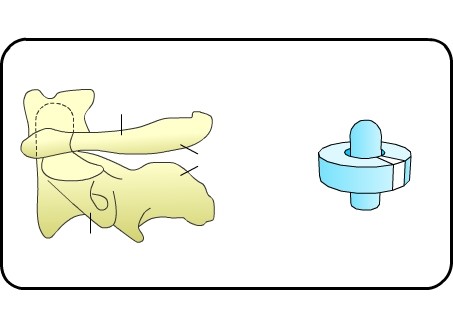 Name: Pivotal   Example: Atlas and axisMovement it allows:It allows for rotating only.We can move the head to the right or left.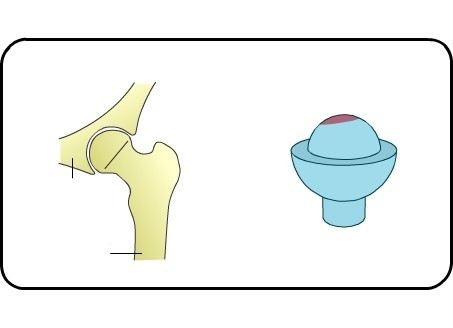 Name: Example: Movement it allows: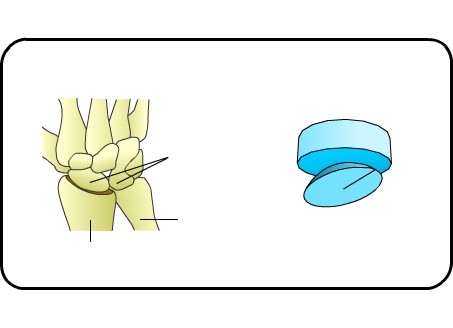 Name: Example: Movement it allows: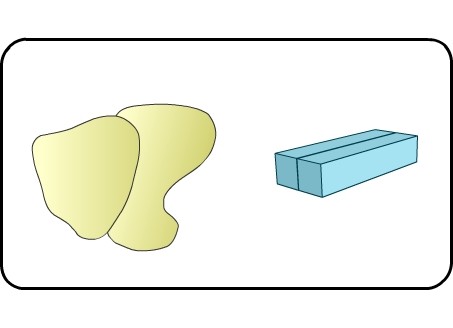 Name: Example: Movement it allows: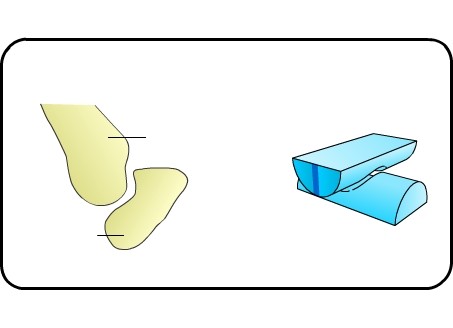 Name: Example: Movement it allows: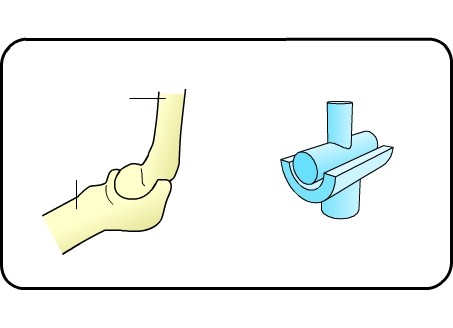 Name: Example: Movement it allows: